TARIM   UNIVERSITY博 士 学 位 论 文学位论文独创性声明本人郑重声明：所呈交的学位论文是本人在导师指导下进行的研究工作及取得的研究成果。据我所知，除了文中特别加以标注和致谢的地方外，论文中不包含其他个人或集体已经发表或撰写过的研究成果。对本人研究做出重要贡献的个人及集体，均已在论文中作了明确的说明并表示谢意。本人完全意识到本声明的法律结果由本人承担。学位论文作者签名：                      签字日期：   年   月   日学位论文版权认定和使用授权书本人完全了解学校有关保留、使用学位论文的规定，有权保留并向国家有关部门或机构送交论文的复印件和磁盘，允许论文被查阅和借用。本人授权塔里木大学可以将学位论文的全部或部分内容编入有关数据库进行检索，可以采用影印、缩印或扫描等复制手段保存、汇编学位论文。（保密的学位论文在解密后适用本授权书）学位论文作者签名：                     签字日期：     年   月   日导师签字：                             签字日期：     年   月   日本文是国家自然科学基金项目“”      的部分研究成果 （项目编号：）课题主持人： 教授（塔里木大学）摘 要摘要正文>>>>>>>>>图加软件《论文抽屉》，一站式毕业论文插件！摘要是论文内容不加注释和评论的简短陈述。硕士论文摘要的字数一般为1000个以内。摘要页首行居中为论文题目（见论文格式）。摘要一般应说明研究工作目的、研究方法、结果和最终结论等，而重点是结论。内容既要精炼紧凑，又要详实准确，应着重反映论文中的新内容、新见解和作者特别强调的观点，但不得加入评论。凡建立在实验数据基础上的学位论文，在摘要内容中应当用具体的数据来说明或有数据作为佐证。摘要应当具有独立性和自含性，应视为一篇独立的小论文，即他人不阅读论文的全文只阅读摘要，就能获得论文所能提供的主要信息。关键词：；；AbstractAbstract content…Key worlds：formalin; lamb; intake; digestion; carcass 目  录第1章 引言	11.1	11.1.1	1第2章	32.1	32.1.1	3第3章	43.1	43.1.1	4第4章	54.1	54.1.1	5第5章 结论	6参考文献	7附录	8致谢	9作者简历	10图清单未找到图形项目表。表清单未找到图形项目表。主要符号表引言毕业论文格式编排技巧公开课介绍见表1-1，按住Ctrl并单击下方任一链接即可观看学习。https://www.zhihu.com/zvideo/1565446934470606848https://www.bilibili.com/video/BV1ne4y1m75N/https://mbd.baidu.com/newspage/data/videolanding?nid=sv_14593718012440107573表1-1 毕业论文格式编排技巧公开课介绍插件《论文抽屉》下载链接（一站式毕业论文插件，兼容Word和WPS）：https://pan.baidu.com/s/1Z6XZM8NjyFH-4niNk93yAA?pwd=bfq2>>>>>>>>>图加软件《论文抽屉》，一站式毕业论文插件！>>>>>>>>>图加软件《论文抽屉》，一站式毕业论文插件！>>>>>>>>>图加软件《论文抽屉》，一站式毕业论文插件！表1-1 表格标题>>>>>图加软件《论文抽屉》，如何插入续表题注>>>>>>>>>>图加软件《论文抽屉》，如何插入图片题注>>>>>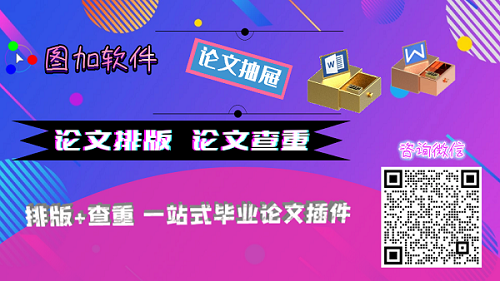 图1-1 图片标题>>>>>图加软件《论文抽屉》，如何插入交叉引用>>>>>>>>>>图加软件《论文抽屉》，如何编辑和排序参考文献>>>>>>>>>>>>>>图加软件《论文抽屉》，一站式毕业论文插件！>>>>>>>>>图加软件《论文抽屉》，一站式毕业论文插件！>>>>>>>>>图加软件《论文抽屉》，一站式毕业论文插件！>>>>>>>>>图加软件《论文抽屉》，一站式毕业论文插件！>>>>>>>>>图加软件《论文抽屉》，一站式毕业论文插件！>>>>>>>>>图加软件《论文抽屉》，一站式毕业论文插件！>>>>>>>>>图加软件《论文抽屉》，一站式毕业论文插件！>>>>>>>>>图加软件《论文抽屉》，一站式毕业论文插件！>>>>>>>>>图加软件《论文抽屉》，一站式毕业论文插件！>>>>>>>>>图加软件《论文抽屉》，一站式毕业论文插件！>>>>>>>>>图加软件《论文抽屉》，一站式毕业论文插件！>>>>>>>>>图加软件《论文抽屉》，一站式毕业论文插件！结论>>>>>>>>>图加软件《论文抽屉》，一站式毕业论文插件！参考文献附录附录正文>>>>>>>>>图加软件《论文抽屉》，一站式毕业论文插件！致谢致谢正文>>>>>>>>>图加软件《论文抽屉》，一站式毕业论文插件！作者简历致谢正文>>>>>>>>>图加软件《论文抽屉》，一站式毕业论文插件！分类号：单位代码：10757密  级：学    号：研  究  生  姓名：     张   三指   导   教  师：     李   四       教 授合 作 指 导 教师：     王   五       教 授申请学位门类级别：     农学硕士专   业   名  称：     果树学研   究   方  向：     果树种质资源研究所   在   学  院：     植物科学学院新疆·阿拉尔二〇二二年八月V1反应器入口速度（m/s）讲师介绍图老师，专注插件开发，且对论文格式有深入研究；有20年Office应用经验和Office插件开发经验。课程大纲1、毕业论文写作流程2、论文格式的重要性3、论文格式的复杂度4、论文格式的国家标准5、论文格式的组成元素  5.1  目录  5.2  标题  5.3  正文  5.4  题注  5.5  交叉引用  5.6  参考文献6、论文格式编排插件介绍7、论文格式编排技巧演示8、互动答疑课后收获1、了解论文格式的重要性及论文格式的组成元素2、了解论文格式编排插件《论文抽屉》3、 掌握高效编排论文格式的方法和技巧适听人群1、即将攒写毕业论文的大学生2、经常编制分析报告的科研人员标题，mm占比，％标题，％占比，％标题，％＞0.53.807.383.807.380.5～0.254.554.568.355.840.25～0.1253.325.4711.675.740.125～0.0744.743.6316.415.130.074～0.04510.723.1127.134.33＜0.04572.874.64100.004.56合计100.004.56－－